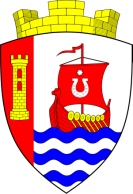 Свердловское городское поселениеВсеволожского муниципального районаЛенинградской областиАДМИНИСТРАЦИЯПОСТАНОВЛЕНИЕ«29» декабря 2023 г.                                                                           № 1176/01-03г.п. им. СвердловаО признании утратившими силу 
постановлений администрации муниципального образования «Свердловское городское поселение» Всеволожского муниципального района Ленинградской области от 27.04.2022 
№ 197/01-07 «Об утверждении муниципальной программы «Совершенствование городской среды на территории муниципального образования «Свердловское городское поселение» Всеволожского муниципального района Ленинградской области и от 02.10.2023 № 823/01-03В соответствии с Федеральным законом от 06.10.2003 № 131-ФЗ 
«Об общих принципах организации местного самоуправления в Российской Федерации», администрация Свердловского городского поселения Всеволожского муниципального района Ленинградской области 
(далее – администрация) постановляет:1. Признать утратившими силу постановления администрации 
от 02.10.2023 № 823/01-03 «О внесении изменений в постановление администрации муниципального образования «Свердловское городское поселение» Всеволожского муниципального района Ленинградской области от 27.04.2022 № 197/01-07 «Об утверждении муниципальной программы «Совершенствование городской среды на территории муниципального образования «Свердловское городское поселение» Всеволожского муниципального района Ленинградской области», от 27.04.2022 № 197/01-07 «Об утверждении муниципальной программы «Совершенствование городской среды на территории муниципального образования «Свердловское городское поселение» Всеволожского муниципального района Ленинградской области».2. Настоящее постановление подлежит официальному опубликованию 
в газете «Всеволожские вести» приложение «Невский берег» и размещению на официальном сайте администрации в сети Интернет.3. Настоящее постановление вступает в силу после его официального опубликования.4. Контроль за исполнением настоящего постановления возложить 
на заместителя главы администрации по экономике А.В. Цветкова.Главы администрации                                                                          В.И. Тулаев